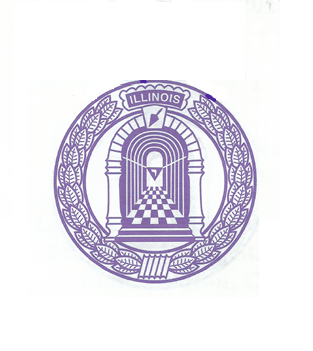 NOTICE OF REJECTION_______________________________________________________ Council No. __________ Cryptic Masons.To Whom It May Concern:At a Stated Assembly of said Council held on __________________________ ____________, ____________									   Month		                      Date	   	       Yearthe ballot was spread upon the petition of Companion _____________________________________________for degrees or membership and the same being unfavorable he was declared duly REJECTED.				WITNESS, my hand and the seal of said				Council, at _________________________             SEAL		State of ___________________________				this ____________ day of ____________________, 20 ________.				______________________________________						     Recorder2017